Gegevens van de mede-eigenaars van een grond waarvoor een subsidie voor herbebossing wordt aangevraagdGegevens van de mede-eigenaars van een grond waarvoor een subsidie voor herbebossing wordt aangevraagdGegevens van de mede-eigenaars van een grond waarvoor een subsidie voor herbebossing wordt aangevraagdGegevens van de mede-eigenaars van een grond waarvoor een subsidie voor herbebossing wordt aangevraagdGegevens van de mede-eigenaars van een grond waarvoor een subsidie voor herbebossing wordt aangevraagdGegevens van de mede-eigenaars van een grond waarvoor een subsidie voor herbebossing wordt aangevraagdGegevens van de mede-eigenaars van een grond waarvoor een subsidie voor herbebossing wordt aangevraagdGegevens van de mede-eigenaars van een grond waarvoor een subsidie voor herbebossing wordt aangevraagdGegevens van de mede-eigenaars van een grond waarvoor een subsidie voor herbebossing wordt aangevraagdGegevens van de mede-eigenaars van een grond waarvoor een subsidie voor herbebossing wordt aangevraagdGegevens van de mede-eigenaars van een grond waarvoor een subsidie voor herbebossing wordt aangevraagdANB-83a-220222ANB-83a-220222ANB-83a-220222//////////////////////////////////////////////////////////////////////////////////////////////////////////////////////////////////////////////////////////////////////////////////////////////////////////////////////////////////////////////////////////////////////////////////////////////////////////////////////////////////////////////////////////////////////////////////////////////////////////////////////////////////////////////////////////////////////////////////////////////////////////////////////////////////////////////////////////////////////////////////////////////////////////////////////////////////////////////////////////////////////////////////////////////////////////////////////////////////////////////////////////////////////////////////////////////////////////////////////////////////////////////////////////////////////////////////////////////////////////////////////////////////////////////////////////////////////////////////////////////////////////////////////////////////////////////////////////////////////////////////////////////////////////////////////////////////////////////////////////////////////////////////////////////////////////////////////////////////////////////////////////////////////////////////////////////////////////////////////////////////////////////////////////////////////////////////////////////////////////////////////////////////////////////////////////////////////////////////////////////////////////////////////////////////////////////////////////////////////////////////////////////////////////////////////////////////////////////////////////////////////////////////////////////////////////////////////////////////////////////////////////////////////////////////////////////////////////////////////////////////////////////////////////////////////////////////////////////////////////////////////////////////////////////////////////////////////////////////////////////////////////////////////////////////////////////////////////////////////////////////////////////////////////////////////////////////////////////////////////////////////////////////////////////////////////////////////////////////////////////////////////////////////////////////////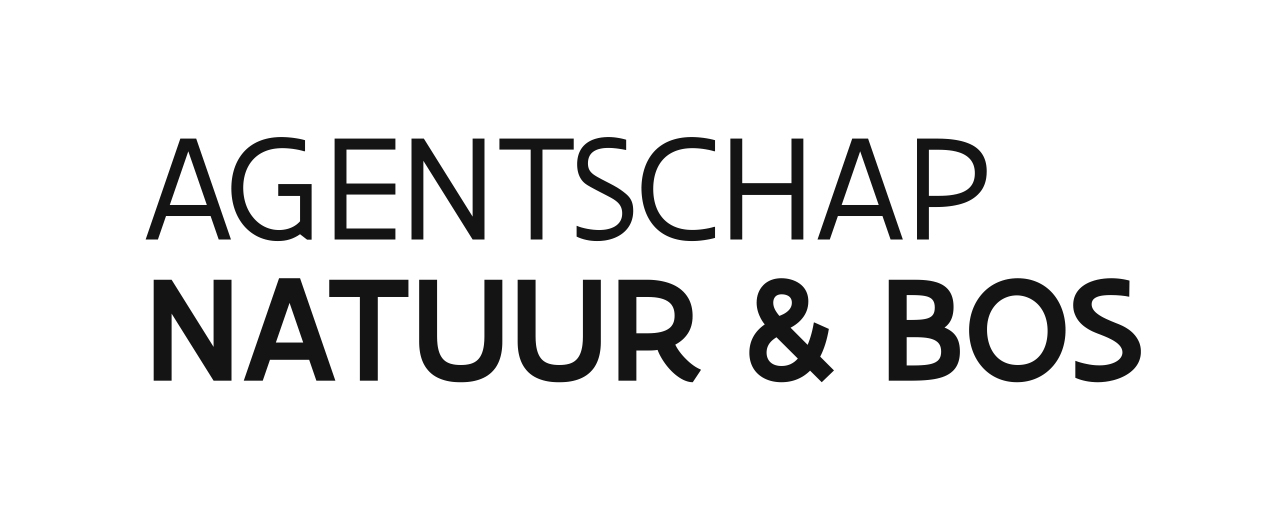 Team NatuurfinancieringHavenlaan 88  bus 75, 1000 BRUSSELT 02 553 56 62 (9-12u)  subsidies.anb@vlaanderen.beTeam NatuurfinancieringHavenlaan 88  bus 75, 1000 BRUSSELT 02 553 56 62 (9-12u)  subsidies.anb@vlaanderen.beTeam NatuurfinancieringHavenlaan 88  bus 75, 1000 BRUSSELT 02 553 56 62 (9-12u)  subsidies.anb@vlaanderen.beTeam NatuurfinancieringHavenlaan 88  bus 75, 1000 BRUSSELT 02 553 56 62 (9-12u)  subsidies.anb@vlaanderen.beTeam NatuurfinancieringHavenlaan 88  bus 75, 1000 BRUSSELT 02 553 56 62 (9-12u)  subsidies.anb@vlaanderen.beTeam NatuurfinancieringHavenlaan 88  bus 75, 1000 BRUSSELT 02 553 56 62 (9-12u)  subsidies.anb@vlaanderen.beTeam NatuurfinancieringHavenlaan 88  bus 75, 1000 BRUSSELT 02 553 56 62 (9-12u)  subsidies.anb@vlaanderen.beTeam NatuurfinancieringHavenlaan 88  bus 75, 1000 BRUSSELT 02 553 56 62 (9-12u)  subsidies.anb@vlaanderen.beTeam NatuurfinancieringHavenlaan 88  bus 75, 1000 BRUSSELT 02 553 56 62 (9-12u)  subsidies.anb@vlaanderen.beTeam NatuurfinancieringHavenlaan 88  bus 75, 1000 BRUSSELT 02 553 56 62 (9-12u)  subsidies.anb@vlaanderen.beTeam NatuurfinancieringHavenlaan 88  bus 75, 1000 BRUSSELT 02 553 56 62 (9-12u)  subsidies.anb@vlaanderen.beTeam NatuurfinancieringHavenlaan 88  bus 75, 1000 BRUSSELT 02 553 56 62 (9-12u)  subsidies.anb@vlaanderen.beTeam NatuurfinancieringHavenlaan 88  bus 75, 1000 BRUSSELT 02 553 56 62 (9-12u)  subsidies.anb@vlaanderen.beTeam NatuurfinancieringHavenlaan 88  bus 75, 1000 BRUSSELT 02 553 56 62 (9-12u)  subsidies.anb@vlaanderen.beWaarvoor dient dit formulier?Dit formulier hoort bij het formulier Aanvraag van een subsidie voor herbebossing. U moet dit formulier invullen als een bosbeheerder mede-eigenaar van de grond is. Vul per bosbeheerder waarvoor dat het geval is, een apart formulier in en voeg die formulieren bij uw subsidieaanvraag.Hoe vult u dit formulier in?Als de boseigenaar een natuurlijk persoon is, vult u de voor- en achternaam en de contactgegevens in. Als de boseigenaar een rechtspersoon is, vult u de naam van de rechtspersoon in en vermeldt u het adres van de hoofdzetel.Aan wie moet u dit formulier terugbezorgen?Mail dit formulier bij voorkeur naar subsidies.anb@vlaanderen.be. U kunt het ook opsturen naar het Agentschap voor Natuur en Bos, Team Natuurfinanciering, Havenlaan 88 bus 75, 1000 Brussel. Let erop dat de zending niet geplooid of geniet is.Waar vindt u meer informatie?Meer informatie vindt u op www.natuurenbos.be/herbebossing.Waarvoor dient dit formulier?Dit formulier hoort bij het formulier Aanvraag van een subsidie voor herbebossing. U moet dit formulier invullen als een bosbeheerder mede-eigenaar van de grond is. Vul per bosbeheerder waarvoor dat het geval is, een apart formulier in en voeg die formulieren bij uw subsidieaanvraag.Hoe vult u dit formulier in?Als de boseigenaar een natuurlijk persoon is, vult u de voor- en achternaam en de contactgegevens in. Als de boseigenaar een rechtspersoon is, vult u de naam van de rechtspersoon in en vermeldt u het adres van de hoofdzetel.Aan wie moet u dit formulier terugbezorgen?Mail dit formulier bij voorkeur naar subsidies.anb@vlaanderen.be. U kunt het ook opsturen naar het Agentschap voor Natuur en Bos, Team Natuurfinanciering, Havenlaan 88 bus 75, 1000 Brussel. Let erop dat de zending niet geplooid of geniet is.Waar vindt u meer informatie?Meer informatie vindt u op www.natuurenbos.be/herbebossing.Waarvoor dient dit formulier?Dit formulier hoort bij het formulier Aanvraag van een subsidie voor herbebossing. U moet dit formulier invullen als een bosbeheerder mede-eigenaar van de grond is. Vul per bosbeheerder waarvoor dat het geval is, een apart formulier in en voeg die formulieren bij uw subsidieaanvraag.Hoe vult u dit formulier in?Als de boseigenaar een natuurlijk persoon is, vult u de voor- en achternaam en de contactgegevens in. Als de boseigenaar een rechtspersoon is, vult u de naam van de rechtspersoon in en vermeldt u het adres van de hoofdzetel.Aan wie moet u dit formulier terugbezorgen?Mail dit formulier bij voorkeur naar subsidies.anb@vlaanderen.be. U kunt het ook opsturen naar het Agentschap voor Natuur en Bos, Team Natuurfinanciering, Havenlaan 88 bus 75, 1000 Brussel. Let erop dat de zending niet geplooid of geniet is.Waar vindt u meer informatie?Meer informatie vindt u op www.natuurenbos.be/herbebossing.Waarvoor dient dit formulier?Dit formulier hoort bij het formulier Aanvraag van een subsidie voor herbebossing. U moet dit formulier invullen als een bosbeheerder mede-eigenaar van de grond is. Vul per bosbeheerder waarvoor dat het geval is, een apart formulier in en voeg die formulieren bij uw subsidieaanvraag.Hoe vult u dit formulier in?Als de boseigenaar een natuurlijk persoon is, vult u de voor- en achternaam en de contactgegevens in. Als de boseigenaar een rechtspersoon is, vult u de naam van de rechtspersoon in en vermeldt u het adres van de hoofdzetel.Aan wie moet u dit formulier terugbezorgen?Mail dit formulier bij voorkeur naar subsidies.anb@vlaanderen.be. U kunt het ook opsturen naar het Agentschap voor Natuur en Bos, Team Natuurfinanciering, Havenlaan 88 bus 75, 1000 Brussel. Let erop dat de zending niet geplooid of geniet is.Waar vindt u meer informatie?Meer informatie vindt u op www.natuurenbos.be/herbebossing.Waarvoor dient dit formulier?Dit formulier hoort bij het formulier Aanvraag van een subsidie voor herbebossing. U moet dit formulier invullen als een bosbeheerder mede-eigenaar van de grond is. Vul per bosbeheerder waarvoor dat het geval is, een apart formulier in en voeg die formulieren bij uw subsidieaanvraag.Hoe vult u dit formulier in?Als de boseigenaar een natuurlijk persoon is, vult u de voor- en achternaam en de contactgegevens in. Als de boseigenaar een rechtspersoon is, vult u de naam van de rechtspersoon in en vermeldt u het adres van de hoofdzetel.Aan wie moet u dit formulier terugbezorgen?Mail dit formulier bij voorkeur naar subsidies.anb@vlaanderen.be. U kunt het ook opsturen naar het Agentschap voor Natuur en Bos, Team Natuurfinanciering, Havenlaan 88 bus 75, 1000 Brussel. Let erop dat de zending niet geplooid of geniet is.Waar vindt u meer informatie?Meer informatie vindt u op www.natuurenbos.be/herbebossing.Waarvoor dient dit formulier?Dit formulier hoort bij het formulier Aanvraag van een subsidie voor herbebossing. U moet dit formulier invullen als een bosbeheerder mede-eigenaar van de grond is. Vul per bosbeheerder waarvoor dat het geval is, een apart formulier in en voeg die formulieren bij uw subsidieaanvraag.Hoe vult u dit formulier in?Als de boseigenaar een natuurlijk persoon is, vult u de voor- en achternaam en de contactgegevens in. Als de boseigenaar een rechtspersoon is, vult u de naam van de rechtspersoon in en vermeldt u het adres van de hoofdzetel.Aan wie moet u dit formulier terugbezorgen?Mail dit formulier bij voorkeur naar subsidies.anb@vlaanderen.be. U kunt het ook opsturen naar het Agentschap voor Natuur en Bos, Team Natuurfinanciering, Havenlaan 88 bus 75, 1000 Brussel. Let erop dat de zending niet geplooid of geniet is.Waar vindt u meer informatie?Meer informatie vindt u op www.natuurenbos.be/herbebossing.Waarvoor dient dit formulier?Dit formulier hoort bij het formulier Aanvraag van een subsidie voor herbebossing. U moet dit formulier invullen als een bosbeheerder mede-eigenaar van de grond is. Vul per bosbeheerder waarvoor dat het geval is, een apart formulier in en voeg die formulieren bij uw subsidieaanvraag.Hoe vult u dit formulier in?Als de boseigenaar een natuurlijk persoon is, vult u de voor- en achternaam en de contactgegevens in. Als de boseigenaar een rechtspersoon is, vult u de naam van de rechtspersoon in en vermeldt u het adres van de hoofdzetel.Aan wie moet u dit formulier terugbezorgen?Mail dit formulier bij voorkeur naar subsidies.anb@vlaanderen.be. U kunt het ook opsturen naar het Agentschap voor Natuur en Bos, Team Natuurfinanciering, Havenlaan 88 bus 75, 1000 Brussel. Let erop dat de zending niet geplooid of geniet is.Waar vindt u meer informatie?Meer informatie vindt u op www.natuurenbos.be/herbebossing.Waarvoor dient dit formulier?Dit formulier hoort bij het formulier Aanvraag van een subsidie voor herbebossing. U moet dit formulier invullen als een bosbeheerder mede-eigenaar van de grond is. Vul per bosbeheerder waarvoor dat het geval is, een apart formulier in en voeg die formulieren bij uw subsidieaanvraag.Hoe vult u dit formulier in?Als de boseigenaar een natuurlijk persoon is, vult u de voor- en achternaam en de contactgegevens in. Als de boseigenaar een rechtspersoon is, vult u de naam van de rechtspersoon in en vermeldt u het adres van de hoofdzetel.Aan wie moet u dit formulier terugbezorgen?Mail dit formulier bij voorkeur naar subsidies.anb@vlaanderen.be. U kunt het ook opsturen naar het Agentschap voor Natuur en Bos, Team Natuurfinanciering, Havenlaan 88 bus 75, 1000 Brussel. Let erop dat de zending niet geplooid of geniet is.Waar vindt u meer informatie?Meer informatie vindt u op www.natuurenbos.be/herbebossing.Waarvoor dient dit formulier?Dit formulier hoort bij het formulier Aanvraag van een subsidie voor herbebossing. U moet dit formulier invullen als een bosbeheerder mede-eigenaar van de grond is. Vul per bosbeheerder waarvoor dat het geval is, een apart formulier in en voeg die formulieren bij uw subsidieaanvraag.Hoe vult u dit formulier in?Als de boseigenaar een natuurlijk persoon is, vult u de voor- en achternaam en de contactgegevens in. Als de boseigenaar een rechtspersoon is, vult u de naam van de rechtspersoon in en vermeldt u het adres van de hoofdzetel.Aan wie moet u dit formulier terugbezorgen?Mail dit formulier bij voorkeur naar subsidies.anb@vlaanderen.be. U kunt het ook opsturen naar het Agentschap voor Natuur en Bos, Team Natuurfinanciering, Havenlaan 88 bus 75, 1000 Brussel. Let erop dat de zending niet geplooid of geniet is.Waar vindt u meer informatie?Meer informatie vindt u op www.natuurenbos.be/herbebossing.Waarvoor dient dit formulier?Dit formulier hoort bij het formulier Aanvraag van een subsidie voor herbebossing. U moet dit formulier invullen als een bosbeheerder mede-eigenaar van de grond is. Vul per bosbeheerder waarvoor dat het geval is, een apart formulier in en voeg die formulieren bij uw subsidieaanvraag.Hoe vult u dit formulier in?Als de boseigenaar een natuurlijk persoon is, vult u de voor- en achternaam en de contactgegevens in. Als de boseigenaar een rechtspersoon is, vult u de naam van de rechtspersoon in en vermeldt u het adres van de hoofdzetel.Aan wie moet u dit formulier terugbezorgen?Mail dit formulier bij voorkeur naar subsidies.anb@vlaanderen.be. U kunt het ook opsturen naar het Agentschap voor Natuur en Bos, Team Natuurfinanciering, Havenlaan 88 bus 75, 1000 Brussel. Let erop dat de zending niet geplooid of geniet is.Waar vindt u meer informatie?Meer informatie vindt u op www.natuurenbos.be/herbebossing.Waarvoor dient dit formulier?Dit formulier hoort bij het formulier Aanvraag van een subsidie voor herbebossing. U moet dit formulier invullen als een bosbeheerder mede-eigenaar van de grond is. Vul per bosbeheerder waarvoor dat het geval is, een apart formulier in en voeg die formulieren bij uw subsidieaanvraag.Hoe vult u dit formulier in?Als de boseigenaar een natuurlijk persoon is, vult u de voor- en achternaam en de contactgegevens in. Als de boseigenaar een rechtspersoon is, vult u de naam van de rechtspersoon in en vermeldt u het adres van de hoofdzetel.Aan wie moet u dit formulier terugbezorgen?Mail dit formulier bij voorkeur naar subsidies.anb@vlaanderen.be. U kunt het ook opsturen naar het Agentschap voor Natuur en Bos, Team Natuurfinanciering, Havenlaan 88 bus 75, 1000 Brussel. Let erop dat de zending niet geplooid of geniet is.Waar vindt u meer informatie?Meer informatie vindt u op www.natuurenbos.be/herbebossing.Waarvoor dient dit formulier?Dit formulier hoort bij het formulier Aanvraag van een subsidie voor herbebossing. U moet dit formulier invullen als een bosbeheerder mede-eigenaar van de grond is. Vul per bosbeheerder waarvoor dat het geval is, een apart formulier in en voeg die formulieren bij uw subsidieaanvraag.Hoe vult u dit formulier in?Als de boseigenaar een natuurlijk persoon is, vult u de voor- en achternaam en de contactgegevens in. Als de boseigenaar een rechtspersoon is, vult u de naam van de rechtspersoon in en vermeldt u het adres van de hoofdzetel.Aan wie moet u dit formulier terugbezorgen?Mail dit formulier bij voorkeur naar subsidies.anb@vlaanderen.be. U kunt het ook opsturen naar het Agentschap voor Natuur en Bos, Team Natuurfinanciering, Havenlaan 88 bus 75, 1000 Brussel. Let erop dat de zending niet geplooid of geniet is.Waar vindt u meer informatie?Meer informatie vindt u op www.natuurenbos.be/herbebossing.Waarvoor dient dit formulier?Dit formulier hoort bij het formulier Aanvraag van een subsidie voor herbebossing. U moet dit formulier invullen als een bosbeheerder mede-eigenaar van de grond is. Vul per bosbeheerder waarvoor dat het geval is, een apart formulier in en voeg die formulieren bij uw subsidieaanvraag.Hoe vult u dit formulier in?Als de boseigenaar een natuurlijk persoon is, vult u de voor- en achternaam en de contactgegevens in. Als de boseigenaar een rechtspersoon is, vult u de naam van de rechtspersoon in en vermeldt u het adres van de hoofdzetel.Aan wie moet u dit formulier terugbezorgen?Mail dit formulier bij voorkeur naar subsidies.anb@vlaanderen.be. U kunt het ook opsturen naar het Agentschap voor Natuur en Bos, Team Natuurfinanciering, Havenlaan 88 bus 75, 1000 Brussel. Let erop dat de zending niet geplooid of geniet is.Waar vindt u meer informatie?Meer informatie vindt u op www.natuurenbos.be/herbebossing.Waarvoor dient dit formulier?Dit formulier hoort bij het formulier Aanvraag van een subsidie voor herbebossing. U moet dit formulier invullen als een bosbeheerder mede-eigenaar van de grond is. Vul per bosbeheerder waarvoor dat het geval is, een apart formulier in en voeg die formulieren bij uw subsidieaanvraag.Hoe vult u dit formulier in?Als de boseigenaar een natuurlijk persoon is, vult u de voor- en achternaam en de contactgegevens in. Als de boseigenaar een rechtspersoon is, vult u de naam van de rechtspersoon in en vermeldt u het adres van de hoofdzetel.Aan wie moet u dit formulier terugbezorgen?Mail dit formulier bij voorkeur naar subsidies.anb@vlaanderen.be. U kunt het ook opsturen naar het Agentschap voor Natuur en Bos, Team Natuurfinanciering, Havenlaan 88 bus 75, 1000 Brussel. Let erop dat de zending niet geplooid of geniet is.Waar vindt u meer informatie?Meer informatie vindt u op www.natuurenbos.be/herbebossing.(Voor- en achter)naam van de aanvrager(Voor- en achter)naam van de aanvrager(Voor- en achter)naam van de aanvrager(Voor- en achter)naam van de aanvrager(Voor- en achter)naam van de aanvrager(Voor- en achter)naam van de aanvrager(Voor- en achter)naam van de aanvrager(Voor- en achter)naam van de aanvrager(Voor- en achter)naam van de aanvrager(Voor- en achter)naam van de aanvrager(Voor- en achter)naam van de aanvrager(Voor- en achter)naam van de aanvrager(Voor- en achter)naam van de aanvragerGegevens van mede-eigenaar 1Gegevens van mede-eigenaar 1Gegevens van mede-eigenaar 1Gegevens van mede-eigenaar 1Gegevens van mede-eigenaar 1Gegevens van mede-eigenaar 1Gegevens van mede-eigenaar 1Gegevens van mede-eigenaar 1Gegevens van mede-eigenaar 1Gegevens van mede-eigenaar 1Gegevens van mede-eigenaar 1Gegevens van mede-eigenaar 1Gegevens van mede-eigenaar 1(voor- en achter)naam(voor- en achter)naam(voor- en achter)naamstraatstraatstraathuisnummerbuspostnummerpostnummergemeentetelefoon of gsme-mailadresGegevens van mede-eigenaar 2Gegevens van mede-eigenaar 2Gegevens van mede-eigenaar 2Gegevens van mede-eigenaar 2Gegevens van mede-eigenaar 2Gegevens van mede-eigenaar 2Gegevens van mede-eigenaar 2Gegevens van mede-eigenaar 2Gegevens van mede-eigenaar 2Gegevens van mede-eigenaar 2Gegevens van mede-eigenaar 2Gegevens van mede-eigenaar 2Gegevens van mede-eigenaar 2(voor- en achter)naam(voor- en achter)naam(voor- en achter)naamstraatstraatstraathuisnummerbuspostnummerpostnummergemeentetelefoon of gsme-mailadresGegevens van mede-eigenaar 3Gegevens van mede-eigenaar 3Gegevens van mede-eigenaar 3Gegevens van mede-eigenaar 3Gegevens van mede-eigenaar 3Gegevens van mede-eigenaar 3Gegevens van mede-eigenaar 3Gegevens van mede-eigenaar 3Gegevens van mede-eigenaar 3Gegevens van mede-eigenaar 3Gegevens van mede-eigenaar 3Gegevens van mede-eigenaar 3(voor- en achter)naam(voor- en achter)naam(voor- en achter)naamstraatstraatstraathuisnummerbuspostnummerpostnummergemeentetelefoon of gsme-mailadresGegevens van mede-eigenaar 4Gegevens van mede-eigenaar 4Gegevens van mede-eigenaar 4Gegevens van mede-eigenaar 4Gegevens van mede-eigenaar 4Gegevens van mede-eigenaar 4Gegevens van mede-eigenaar 4Gegevens van mede-eigenaar 4Gegevens van mede-eigenaar 4Gegevens van mede-eigenaar 4Gegevens van mede-eigenaar 4Gegevens van mede-eigenaar 4(voor- en achter)naam(voor- en achter)naam(voor- en achter)naamstraatstraatstraathuisnummerbuspostnummerpostnummergemeentetelefoon of gsme-mailadresGegevens van mede-eigenaar 5Gegevens van mede-eigenaar 5Gegevens van mede-eigenaar 5Gegevens van mede-eigenaar 5Gegevens van mede-eigenaar 5Gegevens van mede-eigenaar 5Gegevens van mede-eigenaar 5Gegevens van mede-eigenaar 5Gegevens van mede-eigenaar 5Gegevens van mede-eigenaar 5Gegevens van mede-eigenaar 5Gegevens van mede-eigenaar 5(voor- en achter)naam(voor- en achter)naam(voor- en achter)naamstraatstraatstraathuisnummerbuspostnummerpostnummergemeentetelefoon of gsme-mailadres